1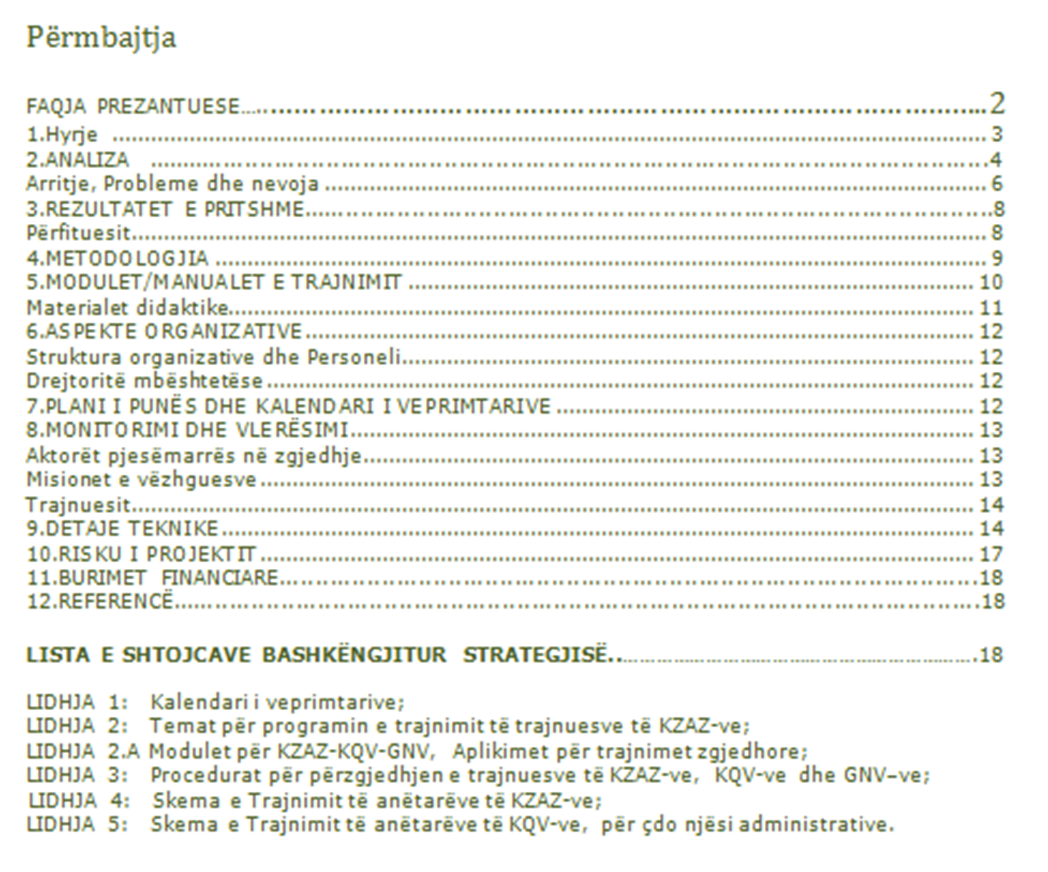 FAQJA PREZANTUESETitulli : 	Strategjia e trajnimit të komisionerëve zgjedhorë,                               për zgjedhjet për organet e qeverisjes vendore, të datës 30 qershor 2019Vendi :                   KZAZ, KQV, VNV, në Bashki, në njësi administrative Kohëzgjatja:          Janar 2019 – Korrik 2019Stafi realizues:     Komisioni Qendror i Zgjedhjeve		                                                       Sekretari i Përgjithshëm                              Drejtoria e Komisioneve Zgjedhore, Trajnimit dhe                              Edukimit të Zgjedhësve                              Drejtoritë e tjera në KQZMISIONI I KOMISIONIT QENDROR TË ZGJEDHJEVE:Rritja e nivelit profesional të komisionerëve zgjedhorë të të gjitha niveleve, nëpërmjet trajnimeve për mbarëvajtjen e procesit në zonën e administrimit zgjedhor, në qendrën e votimit dhe në vendin e numërimit të votave, në funksion të realizimit të zgjedhjeve me standardet më të larta, në përputhje me parimet dhe rregullat e vendosura në Kushtetutën dhe Kodin Zgjedhor të Republikës së Shqipërisë.Shkurtime:KQZ		Komisioni Qendror i Zgjedhjeve DKZTEZ        Drejtoria e Komisioneve Zgjedhore, Trajnimit dhe Edukimit të Zgjedhësve ST                 Sektori i TrajnimeveKZAZ		Komisioni i Zonës së Administrimit ZgjedhorKQV		Komisioni i Qendrës së VotimitGNV		Grupi i Numërimit të VotavePMV 		Procesverbali i mbylljes së votimitKV		Kutia e  VotimitKVFV		Kutia e  Votimit me Fletët e Votimit KMV              Kutia e  Materialeve të VotimitPMV		Procesverbali i mbylljes së votimit Komisione zgjedhore - Komisione zgjedhore të niveleve të dyta dhe të treta                                     (KZAZ, KQV, GNV)    STRATEGJI -  Strategjia e trajnimit të komisionerëve zgjedhorë për zgjedhjet për organet e                      qeverisjes vendore të datës 30 qershor 201921.HYRJE Komisioni Qendror i Zgjedhjeve në zbatim të nenit 21, pika 9 të Kodit Zgjedhor, ka detyrimin ligjor për zhvillimin e trajnimeve për anëtarët e komisioneve zgjedhore.                                                         Komisioni Qendror i Zgjedhjeve në funksion të zbatimit të këtij detyrimi  ligjor miraton ″Strategjinë e trajnimit të komisionerëve zgjedhorë, për zgjedhjet për organet e qeverisjes vendore të datës 30 qershor 2019″.Për të garantuar një proces zgjedhor të drejtë, korrekt e të paanshëm në përputhje me parimet e Kodit Zgjedhor, aktet nënligjore dhe standardet ndërkombëtare të kërkuara për zgjedhje demokratike, është mëse e nevojshme që strukturat e ngarkuara me ligj për mbarëvajtjen e procesit zgjedhor, të kualifikohen profesionalisht nëpërmjet intensifikimit dhe përmirësimit të trajnimeve përkatëse.Qëllimi i strategjisë: Përmbushja e detyrimit ligjor për trajnimin e komisionerëve zgjedhorë të të gjitha niveleve,  rritja e profesionalizmit të tyre, si elemet thelbësor për mbarëvajtjen e procesit në zonën e administrimit zgjedhor, në qendrën e votimit dhe në vendin e numërimit të votave, në funksion të realizimit të zgjedhjeve me standardet më të larta, në përputhje me parimet dhe rregullat e vendosura në Kushtetutën dhe Kodin Zgjedhor të Republikës së Shqipërisë.Komisioni Qendror i Zgjedhjeve synon të përmirësojë strategjinë, me qëllim rritjen e cilësisë së trajnimeve, rritjen e standardeve dhe programeve të trajnimeve bazike, duke i bërë  më të thjeshtë dhe praktikë, duke patur parasysh: rëndësinë e trajnimeve për komisionerët zgjedhorë, rritjen e profesionalizmit të tyre, si element thelbësor për standardet e  procesit zgjedhor;përmirësimin e metodikës së trajnimit, duke synuar bashkëpunimin dhe diskutimet e hapura mes trajnuesve dhe komisionerëve zgjedhorë, të interesuarve;  përcaktimin/shtimin e indikatorëve/njësive të matjes së cilësisë së trajnimit;aftësimin, përvehtësimin dhe përshtatjen në kohë të materialeve me ndryshimet ligjore, nëse do të ketë;zbatimin e situatave të trajtuara/aplikuara/demostruara në trajnim gjatë punës së komisionerëve zgjedhorë; aftësimin për të përcaktuar saktë situatat problematike, për t’i menaxhuar ato nëpërmjet vendimmarrjes së duhur e të shpejtë për të arritur një standard  të lartë performance. zhvillimin e kurrikulës së trajnimit në një qasje koherente, për  t,i shërbyer edhe ngritjes së kapaciteteve të trajnuesve;zhvillimin dhe përmirësimin e platformës së trajnimit, rritjen e eficencës së procesit të trajnimit jo vetëm për komisionerët zgjedhorë, por edhe për të gjithë aktorët e tjerë të përfshirë në proces.formulimin e mesazheve të qarta, të thjeshta, të kuptueshme, komunikimi/përcjellja e tyre jo vetëm në trajnimet e drejtëpërdrejta(face-face), por edhe nëpërmjet trajnimeve online, faqen zyrtare të KQZ-së, rrjeteve sociale (facebook, twiter, etj.).zhvillimin e platformës së trajnimeve online dhe gërshetuar me trajnimet e drejtëpërdrejta.3Konkretisht, programet dhe sesionet e trajnimit do të ofrojnë: Njohjen dhe përvetësimin e njohurive mbi Kodin Zgjedhor dhe aktet nënligjorë të KQZ-së, të nxjerra për zbatimin e tij;  Aftësimin e komisionerëve në aspektin praktik, për mënyrën e reagimit dhe veprimit në situata të caktuara,  duke zbatuar korrektësisht procedurat ligjore; Qendrimin, zbatimin e kodit të sjelljes/etik, gjatë ushtrimit të detyrës dhe veçanërisht në situatë probematike të krijuar në KZAZ, KQV, VNV.Minimizimin e rasteve të komisionerëve të patrajnuar, të cilët duke u shfaqur me paaftësi profesionale si zyrtarë zgjedhorë, shkaktojnë vonesa dhe probleme në procesin zgjedhor.Strategjia parashikon platformën dhe veprimet që do të ndërmerren për rritjen e profesionalizmit të anëtarëve të KZAZ-ve, QV-ve dhe GNV-ve, si aktorë, që luajnë një rol të rëndësishëm në mbarëvajtjen e procesit. Zbatimi i saj do të bëhet nëpërmjet planit të veprimit, parashikuar në vijim, i cili është ndërtuar dhe do të realizohet mbi bazën e analizës dhe qasjes praktike të çdo faze ku kalon procesi zgjedhor në Zonën e Administrimit Zgjedhor (ZAZ), në Qendrën e Votimit (QV) dhe në Vendin e Numërimit të Votave (VNV), siç parashikohet në Kodin Zgjedhor dhe aktet e dala në zbatim të tij. Kjo strategji parashikon në mënyrë të detajuar të gjitha etapat ku do të kalojë procesi i trajnimit të komisionerëve zgjedhorë të të gjitha niveleve. 2.ANALIZA Arritje, Probleme dhe nevojaProcesi i votimit shënoi rritje të standardeve demokratike, procesi i numërimit u vlerësua përgjithësisht pozitivisht për zgjedhjet e Kuvendit, të datës 25 qershor 2017 dhe  administrata zgjedhore, e cila administroi procesin me profesionalizëm, respektoi dhe zbatoi korrektësisht Kodin Zgjedhor. Platforma e trajnimit dhe programet e trajnimit të organizuara nga KQZ në zgjedhjet e vitit 2017 u vlerësuan në mënyrë pozitive, por u cënua nga emërimet e vonuara dhe lirim/emërimet. Ky vlerësim pozitiv për trajnimet erdhi si rezultat, sa  më poshtë:Hartimi i strategjisë së trajnimit, konkrete, praktike dhe e zbatueshme, përmirësimi i organizimit të trajnimeve, përmirësimi i programeve dhe kurrikulave të trajnimit me standarde.  Përgatitja e mjeteve didaktike, të kuptueshme dhe praktike për trajnimet, duke përmirësuar  edhe metodat didaktike dhe ato vizuale;Trajnimi me nivel të lartë profesional i trajnuesve;Trajnimi i anëtarëve të KZAZ-ve, KQV-ve  dhe GNV-ve, me një skemë trajnimi e cila ishte fleksibile e adaptueshme sipas situatave dhe nevojave;Përgatitja e logjistikës së trajnimit, e plotë, teknike dhe praktike sipas nevojës dhe planifikimit në strategji;     Vlerësimet dinamike të ecurisë së trajnimit sipas etapave dhe menaxhimi e zgjidhja në kohë e problematikave.4Elementë tregues që kanë shërbyer si njësi matëse për vlerësimin e trajnimit: Minimizimi i incidenteve në ZAZ, QV dhe VNV;  Dorëzimi i rregullt i bazës materiale.në vitin 2017, Kuti "E PARREGULLT": 2 kuti votimi me fletët e votimit (KVFV) dhe 2 kuti të materialeve të votimit (KMV) nga 10 724 (5 362 KVFV dhe 5 362 kuti të materialeve të votimit), në Tepelenë (1 KVFV dhe 1 KMV), Durrës (1 KVFV dhe 1 KMV);  në vitin 2015, Kuti "E PARREGULLT": 3 KVFV nga 15 903 (10 602 KVFV dhe 5301 KMV) në Elbasan (1 KVFV dhe 2 KMV), Korçë (1 KVFV), Lezhë (1 KVFV);  në vitin 2013, Kuti "E PARREGULLT": 6  Kuti nga 11 016 (5508 KVFV dhe 5508 KMV.   Ulja e numrit të ankimeve ndaj vendimeve të KZAZ-së.Profesionalizmi i trupës së trajnuesve, të cilët kanë vijimësi në angazhimin e tyre si trajnerë.Eksperienca, zgjedhore, e trajnuesve, në zgjedhjet 2017:97% për trajnuesit e KZAZ-ve.62 % për trajnuesit e KQV-ve83% për trajnuesit e GNV-ve.Trajnimi i KZAZ-ve, është, në të gjitha proceset, programi më efiçent i platformës së trajnimit. Kjo për arsye: të nivelit të administratës zgjedhore që funksionon për një periudhë të gjatë kohore,të nivelit arsimor të komisonerëve, të përcaktimit ligjor që moskalimi i testit përbën shkak për shkarkim nga detyra. Trajnimi i KQV-ve, programi 1 (një) ditor, u realizua në afatet limit të parashikimit sipas planifikimit, për shkaqe si emërimet e vonuara. Trajnimi u zhvillua edhe një ditë para datës së zgjedhjeve. Pavarësisht masave të ndërmarra nga KQZ duke e shtrirë trajnimin në të gjithë territorin e vendit dhe ofruar atë sipas mundësive për sigurimin e pjesëmarrjes (trajnimet u zhvilluan edhe pasdite).Pavarësisht masave të mësipërme, pjesëmarrja e komisionerëve në sesionet e trajnimit 50%, shifër e cila dëshmon pjesëmarrje jo të kënaqshme.Trajnimi i GNV-ve, për shkak të emërimeve të vonuara, anëtarët e grupeve të numërimit u trajnuan, edhe përpara se të fillonte procesi i numërimit të votave në VNV. Rreth 84 % e numëruesve u trajnuan, pasi, në raste të caktuara,  grupet e dyta nuk u angazhuan në proces.Të dhënat e raporteve të trajnerëve në përmbyllje të trajnimit, dëshmojnë për vlerësime të komisionerëve për cilësinë e trajnimit, dhe cilësinë e materialeve didaktike të trajnimit. Përveç trajnimeve të drejtëpërdrejta u ofrua, në zgjedhjet e mëparshme, edhe trajnim on-line, për trajnuesit dhe komisionerët e të gjitha niveleve me programe trajnimi/module. Kjo eksperiencë pozitive për trajnimin on-line është e nevojshme të vijojë edhe për këto zgjedhje, me qëllim forcimin e kapaciteteve profesionale të komisioneve zgjedhore, KZAZ-ve, KQV-ve, GNV. KQZ-ja, në përmbushje të detyrimit ligjor për ofromin e trajnimeve me certifikim për anëtarë të të komisioneve zgjedhore/ dhe krijimin e një regjistri me personat e certifikuar, ka realizuar në faqen e web-it të KQZ-së një link, për aplikime për trajnime zgjedhore, në të cilin janë përcaktuar: Kush mund të marrë pjesë? Çfarë kursi dhe niveli trajnimi mund të zgjedh aplikanti. Gjithashtu do të përshfaqen rubrikat për plotësimin me të dhënat sipas qarkut/bashkisë/njësisë administrative, sipas interesit të shfaqur nga shtetasit më vendbanim në to (LIDHJA 2.A).Problematika që cënuan efektivitetin e trajnimeve:Partitë politike, nuk i paraqitën, në afatin e duhur ligjor, propozimet për anëtarë të KZAZ (vakanca e krijuar në KZAZ, për shkak të mosparaqitjes së propozimeve nga partitë politike të opozitës parlamentare), KQV dhe GNV, megjithë apelin e vazhdueshëm të Komisionit Qendror të Zgjedhjeve;Lirimet/emërimet e komisionerëve të KZAZ-ve, KQV-ve dhe GNV-ve edhe pas trajnimit të tyre nga KQZ; Zëvendësimi i anëtarëve të KZAZ-ve dhe KQV-ve, sidomos ditën e zgjedhjeve, me komisionerë të pa trajnuar;Mosparaqitja e komisionerëve për t’u trajnuar në kohën dhe vendin e trajnimit;Anëtarët e KQV-ve dhe GNV-ve (një pjesë e tyre), gjatë zhvillimit të sesioneve të trajnimit, refuzonin të nënshkruanin në listën e pjesëmarrjes, nuk pranonin të identifikoheshin, për shkak se partitë politike kanë frikë të zbulojnë në kohë emrat e komisionerëve, të cilët edhe mund të blihen nga të tretët. Trajnimi i komisionerëve nga vetë partitë politike;Shkalla e ulët e pjesëmarrjes së komisionerëve në trajnime (rreth 50% në rastin e KQV-ve);Ndryshimet e dispozitave ligjore shumë afër periudhës zgjedhore apo edhe gjatë kësaj periudhe, të cilat rrezikojnë procesin e hartimit dhe shtypjes së materialeve të trajnimit në kohë.Vështirësitë e sipërcituara,  që cënojnë cilësinë dhe efiçencën e trajnimit, evidente edhe në raportet përfundimtare të OSCE/ODIHR për zgjedhjet e mëparshme 2005, 2007, 2009, 2011, 2013, 2015, 2017 dëshmojnë probleme të cilat gjenerohen nga veprime/qëndrime të partive politike, dhe nuk mund të gjejnë zgjidhje vetëm me angazhimin e KQZ-së.Platforma e trajnimit të komisionerëve zgjedhorë për zgjedhjet për organet e qeverisjes vendore të datës 30 qershor 2019, reflekton dhe gjetjet e raporteve të vëzhgimit të organizatave ndërkombëtare dhe vendase për trajnimet e zgjedhjeve të mëparshme, si dhe eksperiencën e përftuar të sesioneve të trajnimit për njohuri të përgjithshme dhe aspekte të veçanta të administrimit zgjedhor, të zhvilluara jashtë periudhës zgjedhore 2018, për të gjithë të interesuarit. Trajnimet në periudhë jozgjedhore dëshmojnë për domosdoshmërnë e trajnimeve të vazhdueshme për ngritjen e standardeve zgjedhore dhe duhen mbështetur nga të gjithë aktorët. Kurrikula është zhvilluar, e plotë me të gjithë modulet e nevojshme (bazuar edhe në anketimet e nevojave për trajnim):për trajnimin zgjedhor të përgjithshëm dhe për funksione të veçanta të administrimit zgjedhor;e përmirësuar, me metoda dhe metodologji bashkëkohore, përmes kombinimit të teorisë me praktikën.KQZ ka krijuar partneritete të mira me disa autoritete publike qendrore e lokale, si Ministria e Arsimit Sportit dhe Rinisë/MAS, Drejtoritë Arsimore Rajonale/DAR, Zyrat Arsimore (ZA),Universitete publike e private, Ministria e Brendshme (Policinë e Shtetit), bashkitë, të cilët janë faktorë të rendësishëm për realizimin e trajnimeve në periudhë zgjedhore dhe jozgjedhore.Bashkëpunimi me aktorët e tjerë zgjedhor ende mbetet një sfidë, në periudhë jo zgjedhore, ndërkohë që po punohet për të rritur bashkëpunimin me OJF, si media, pakicat kombëtare, etj. Bashkëpunimi me partitë politike, si aktorë me rol të rendësishëm dhe të drejtëpërdrejtë në procesin zgjedhor, do të jetë një tjetër objektiv në periudhë jozgjedhore,Për të patur një gamë më të gjerë aktivitetesh për një numër më të madh të target grupeve specifike, për të krijuar partneritete afatgjata dhe për të identifikuar burimet e nevojshme, ndërtimi i strategjisë së trajnimit të vazhdueshëm (strategji në plan afat mesëm e afatgjatë) dhe ngritja e Qendrës së Trajnimit janë domosdoshmëri, njëherazi  finalizim i përpjekjeve disavjeçare me synim rritjen e profesionalizmit të administratës zgjedhore dhe të shumë aktorëve të tjerë me rol në procesin zgjedhor të mbështetur nga Këshilli i Evropës dhe prania e OSBE-së.Pavarësisht, sa më sipër, KQZ, do të vazhdojë punën, për rritjen e bashkëpunimeve, për rritjen e interesit, me institucionet dhe organizatat vendase apo të huaja për të dhënë kontribut me ekspertizë në fushën e zgjedhjeve në lidhje me trajnimet në drejtim të hartimit të kurrikulave dhe forcimit të kapaciteteve profesionale.Trajnime për administrimin zgjedhor me studentët do të jenë në fokus të veprimtarisë së KQZ, me synimin që ata- të fitojnë praktikë zgjedhore, - të evidentohen si potenciale për t’u angazhuar edhe si trajnerë. Kështu, KQZ rrit akoma më tepër besimin për procesin zgjedhor. Strategjia e trajnimit i referohet administratës zgjedhore, por ka në vemendje edhe target grupe të tjera, si:  vëzhguesit, përfaqësuesit nga  degët lokale të partive politike, përfaqësuesit e subjekteve zgjedhore (kandidatëve), përfaqësuesit e OJF-ve (OJF-të lokale/aktorë të shoqërisë civile, si për mbrojtjen e interesave të personave me aftësi ndryshe/PAK, grave, pakicave kombëtare, komunitetet rome, egjyptiane) gazetarët/përfaqësuesit e medias që ndjekin veprimtarinë e KQZ-së, të rinjtë/studentë dhe nxënës të shkollave të mesme, pedagogët e universiteteve, mësuesit,  punonjësit e Policisë së Shtetit, autoritetet publike (dhe punonjësit e bashkive që kanë detyra në zgjedhje), etj. Trajnerët do të jenë në dispozicion edhe për trajnimin e grupeve të interesit për çështje zgjedhore. Kjo do të sjellë dhe do të ndikojë në rritjen e interesimit, përfshirjen e shumë aktorëve në procesin zgjedhor. rritjen e transparencës, rritjen e besueshmërisë, menaxhimin e procesit zgjedhor në tërësi, për parandalimin e veprave penale, votimit familjar, shitblerjen e votës, uljen e numrit të fletëve të pavlefshme të votimit, bllokimin e procesit të numërimit të votave, etj.Strategjia ofron skemat e trajnimit me të dhënat përkatëse për të realizuar trajnime sa më efektive dhe eficente (LIDHJA 4, LIDHJA 5).3.Rezultatet e pritshme  Realizimi i kësaj strategjie  synon:Përzgjedhjen e një trupe trajnerësh, potencial, me aftësi komunikimi për transmetimin e njohurive;Realizimin me cilësi dhe profesionalizëm programin e trajnimit të trajnerëve;Realizimin me cilësi dhe profesionalizëm programin e trajnimit me anëtarët e komisioneve zgjedhore (KZAZ, KQV, GNV);Ngritja dhe forcimi i kapaciteteve të trajnuesve;Rritjen e pjesëmarrjes së  komisionerëve zgjedhorë, në programet e trajnimit të organizuara nga KQZ-ja; Rritjen dhe përforcimin e njohurive mbi Kodin Zgjedhor, aktet nënligjore në zbatim të tij, tek komisionerët zgjedhorë të të gjitha niveleve;Zbatimin me korrektësi të ligjit zgjedhor dhe procedurave ligjore, në ZAZ, QV dhe VNV, për plotësimin e standardeve zgjedhore;Zgjidhjen me profesionalizëm, paanshmëri, efektivitet nga ana e komisionerëve zgjedhorë të të gjitha niveleve (KZAZ, KQV, GNV), për çdo problematikë të krijuar gjatë ushtrimit të detyrës;Rritjen e standardeve për mirëadministrimin dhe mbarëvajtjen e procesit zgjedhor;Zvogëlimin e numrit të ankimeve nga subjektet zgjedhore.Përfituesit Përfitues të drejtëpërdrejtë do të jenë: Komisionerët zgjedhorë (KZAZ, KQV, GNV) në funksion të menaxhimit dhe mirëadministrimit tërësor të procesit në zonën e administrimit të zgjedhjeve, në qendrën e votimit dhe në vendin e numërimit të votave; Komisioni Qendror i Zgjedhjeve në funksion të përmbushjes të misionit dhe zbatimit të detyrimeve të tij ligjore kushtetuese.Zgjedhësit dhe aktorët zgjedhor (subjektet zgjedhore, kandidatët për kryetar/këshilltar bashkie, etj.), të cilët do të kenë mundësi të marrin një shërbim cilësor, ligjor, transparent dhe të paanshëm nga komisionerë të trajnuar; Trajnuesit  e komisioneve të të gjitha niveleve (KZAZ, KQV, GNV-ve).84.METODOLOGJIA Kurrikulat dhe metodologjia që KQZ miratoi dhe realizoi për të gjitha programet e trajnimit për zgjedhjet e Kuvendit dhe zgjedhjet e pjesshme për Kryetarin e Bashkisë Kavajë, 2017, u përgatitën nga Sektori i trajnimit/DKZTEZ mbështetur në eksperiencën e fituar në vite, me synimin për t’i transmetuar në mënyrë të qartë dhe lehtësisht të kuptueshme konceptet ligjore, shoqëruar me ilustrime praktike. Përgatitja e një manuali trajnues të KZAZ-së me fletore pune përkatëse (duke pasqyruar edhe ndryshimet e dispozitave të Kodit Penal për vepra penale, në maj 2017).Përgatitja e Manualit të KQV-së dhe Manualit të GNV-së, me procedura të hollësishme, të cilat reflektuan ndryshimet e Kodit Zgjedhor, kuadrin nënligjor të miratuar nga KQZ për këtë proces (duke pasqyruar edhe ndryshimet e dispozitave të Kodit Penal për vepra penale, në maj 2017).Përgatitja e Manualit të KQV-së dhe Manualit të GNV-së, për KZAZ nr.42 (për zgjedhjet e pjesshme për Kryetarin e Bashkisë Kavajë) me procedura të hollësishme, të cilat reflektuan ndryshimet e Kodit Zgjedhor, kuadrin nënligjor të miratuar nga KQZ për këtë proces, veçanërisht qartësimin e procedurave të reja ligjore për mënyrën e administrimit të votës në kutinë e gabuar, dispozitat e Kodit Penal për vepra penale që kanë të bëjnë me zgjedhjet.Përmirësimi i Fletores së punës së KQV-së, duke shtuar numrin e shembujve, për menaxhimin e të gjitha situatave në KQV dhe duke dhënë mënyrat e zgjidhjes së tyre ishte një material didaktik/ Guidë (me referencë edhe faqen në Manualin e KQV-së, për çdo procedure, si për zgjedhjet për kryetarin e bashkisë Kavajë, ashtu edhe për zgjedhjet e Kuvendit ). Përgatitja e Udhëzuesit Praktik, për herë të parë, për anëtarët e KQV-së, i cili i vjen në ndihmë komisionerëve, si kujtesë për kryerjen e procedurave në kohë, për veprimet që kryejnë një ditë para datës së zgjedhjeve dhe ditën e zgjedhjeve. Në këtë udhëzues u pasqyruan edhe ndryshimet e dispozitave të Kodit Penal për vepra penale, në maj 2017. Risi në materialet didaktike ishte ky Udhëzues Praktik, i cili u vlerësua jo vetëm nga trajnuesit, komisionerët, por edhe subjektet zgjedhore (partitë politike, kandidatët për deputetë).Përgatitja e CD-ive me prezantime, fleep-chart për t'i ardhur në ndihmë komisionerëve të niveleve të dyta e të treta gjatë trajnimit dhe në ushtrimin e detyrës.vi. Shpërndarja e materialeve të trajnimit paraprakisht me e-mail, bëri që trajnimi të ishte më interaktiv, pasi trajnuesit u familjarizuan me përmbajtjen dhe u fokusuan në problemet, duke sjellë shembujt konkret të hasura në zgjedhjet e kaluara. Kjo solli rritjen e efektivitetit dhe cilësisë së trajnimit. Programet aplikative/module për trajnimin on-line për funksione të ndryshme të administrimit zgjedhor (KZAZ, KQV, GNV), të publikuara në faqen zyrtare të KQZ-së, janë një mundësi tjetër për t’i ardhur në ndihmë trajnuesve dhe komisionerëve zgjedhorë për rritjen e profesionalizmit të tyre.Për trajnimin e trajnueseve, në veçanti me trajnuesit e rinj do të realizohen dhe trajtohen tema (LIDHJA 2) të veçanta që ndikojnë në cilësinë e trajnimit, modul: Metodologjia e dhënies së informacionit/njohurive për të rritur efektivitetin e trajnimeve, teknikat dhe aftësitë që duhet të zotërojë një trajnues për një trajnim të efektshëm.  Rregullat për të qenë i suksesshëm në prezantim dhe qëllimet e mjeteve ndihmëse, teorike dhe praktike, për trajnim).Kjo metodologji do të përdoret në zgjedhjet 2019 jo vetëm për trajnuesit e të gjitha niveleve, por edhe për komisionerët zgjedhorë, pasi në trajnim ata do të familjarizohen më shpejt me programin dhe përvetësojnë atë, gjithashtu sqarojnë çdo paqartësi.95.MODULET/MANUALET E TRAJNIMIT 2019:Objektiv tjetër i platformës së trajnimit do të jetë: Përmirësimi i metodave didaktike (materiale të shkruara, si manuale, fletore), dhe metodave vizuale (video).Mjetet didaktike, do të jenë gjithashtu të disponueshme në faqen e internetit të KQZ-së. Krahas trajnimit të drejtëpërdrejtë do të vijojë trajnimi on-line për personat e interesuar, për trajnuesit dhe komisionerët e të gjitha niveleve. Manualet/modulet do të jenë edhe në faqen për trajnim online sipas tematikave të caktuara në këtë strategji. Përgatitja e dy manualeve trajnuese të KZAZ-së me fletore pune përkatëse. Manuali KZAZ-së, pjesa e parë, me procedura të rëndësishme, si regjistrimi i kandidatëve (ku gjejnë pasqyrim edhe dispozitat për kuotën gjinore, dokumentacioni i kandidimit (rëndësia e depozitimit të formularit të vetdeklarimit në KQZ), dhe regjistrimi i vëzhguesve të subjekteve zgjedhore, etj.Manuali i KZAZ-së do të përgatitet në dy pjesë dhe me fletore pune për secilin manual, sepse detyrat dhe përgjegjësitë e anëtarëve të KZAZ në këto zgjedhje janë të shtuara (fletët e votimit të hedhura gabim, etj).Përgatitja e Manualit të KQV-së dhe Manualit të KZAZ & GNV-së me procedura të hollësishme, të cilat do të reflektojnë, kuadrin nënligjor të miratuar nga KQZ për këtë proces zgjedhor, veçanërisht qartësimin e procedurave ligjore për mënyrën e administrimit të votës në kutinë e gabuar, dispozitat e Kodit Penal për vepra penale që kanë të bëjnë me zgjedhjet. Përveç përgatitjes së Manualit standard, bazë, të trajnimit të anëtarëve të KQV-ve dhe GNV-ve do të përgatitet dhe:Udhëzuesi Praktik për anëtarët e KQV-së për detyrat e kryetarit, sekretarit, anëtarit të KQV-së dhe pasqyrimi i veprave penale. Formati dhe përmasat do të jenë sa standardi që udhëzon për një GUIDË.Fletorja e Punës së KQV-së, me shtimin/pasqyrimin e shembujve të tjerë, raste studimore,  do të përmirësohet dhe do të përdoret si “Guidë” nga trajnuesit dhe komisionerët, si dhe çdo i interesuar.Manual Praktik (Udhëzues Praktik) i GNV-së, për detyrat e numëruesit të parë, sekretarit, anëtarit të GNV-së dhe pasqyrimi i veprave penale;Udhëzues praktik (Vendimit KQZ-së nr.172/2013) me paraqitje grafike të rasteve të votës së vlefshme dhe të pavlefshme me qëllim që ta përdorin të gjithë anëtarët e KZAZ-ve dhe GNV-ve. Video trajnuese për sesionet e trajnimit:Përshtatje e videos së trajnimit të KQV, që është përdorur në zgjedhjet e mëparshme. Kjo video trajnimi përfundon me pyetje pas çdo leksioni të saj, për të testuar nivelin e njohurive të marra gjatë leksionit.Publikimi i Videos për trajnimin e KQV-së në faqen zyrtare të KQZ-së (web) për çdo të interesuar dhe rrjete sociale (facebook, twiter). GNV-ve,procedura e numërimit dhe vlerësimit.Përmirësimi i Guidës së Trajnimit të Trajnuesve të KQV-ve.Metodologjia e trajnimit do të fokusohet në:Rëndësinë e komunikimit, si një proces i rëndësishëm në trajnim, për ta bërë mjedisin ku punohet sa më dinamik, të larmishëm, interaktiv, për të kaluar etapat e marrjes së njohurive.Organizimin e punës në grup, ku të ndihet fryma e bashkëpunimit, mbi bazën e diskutimit dhe alternativave, me përgjigje e kundërpërgjigje;Dhënien e informacioneve, që shfaqen në videoprojektor, në mënyrë që audienca të ndërgjegjësohet dhe të kuptojë konkretisht temën e trajnimit. Gjatë zhvillimit të trajnimit, trajneri zgjeron informacionin nëpërmjet veprimeve praktike dhe për çdo pikë zhvillohen diskutime me pjesëmarrësit;10Simulimin praktik (demostrim) të proceseve, që zhvillohen në KZAZ dhe KQV, duke realizuar situatat ku kalon procesi zgjedhor, si dhe situata problematike (raste studimore), të hasura në praktikë në proceset zgjedhore të  kaluara, me qëllim dhënien e udhëzimeve për zgjidhjen dhe menaxhimin e konflikteve, gjatë procesit zgjedhor në funksion të mirëadministrimit të procesit;Diskutime të rasteve problematike, që janë hasur gjatë zgjedhjeve nga vetë pjesëmarrësit me eksperiencë zgjedhore dhe udhëzime të trajnuesit për evitimin e këtyre situatave;Ilustrim me foto, pamje filmike (video); Diskutime të hapura: shembuj nga rastet (studimore) në zgjedhjet 2009-2017,  “mbyllja e kutisë së votimit me kapakun  e kutisë së materialeve zgjedhore”, dëmtimi me dashje i materialit zgjedhor (dëmtimi me dashje i fletëve të votimit, kutisë së votimit apo materialeve të votimit, dëmtimi me dashje i vulës së Kryetarit të KQV-së apo vulës së KQV-së apo nxjerrja e tyre jashtë ambjentit të QV-së, etj) “çarja/dëmtimi i kutisë së votimit, por që evidentohet pas fillimit të votimit”, fotografimi i votës/shitblerja e votës,votimi për të tretët (gruaja/nusja/vajza voton për burrin/vjehrrin/babain emigrant) shembuj, si pengimi i zgjedhësit për të votuar, marrja e dokumentit të identifikimit dhe votimi për të tretët (përfaqësuesi i subjekteve zgjedhore për të penguar zgjedhësin në ushtrimin e të drejtës për të votuar), votimi familjar, votimi në grup, votimi hapur, denoncimi i rasteve që përbëjnë vepra penale, zgjedhësi dhe lista e zgjedhësve, fleta e dëmtuar, letër njoftimi/pasaporta pak e dëmtuar, pretekst për të bërë debat, trajtimi i rasteve të veçanta, si dorëzimi i vulave dhe Procesverbali i Mbylljes së Votimit, PV-KQV-08, dorazi nga KQV-të në KZAZ, bllokimi i procesit të numërimit, e tjera).Njohja me përmbajtjen e Testit kualifikues (KZAZ, KQV, GNV) nëpërmjet shembujve;Testimi.Materialet didaktike:Manuale: KZAZ, KQV, GNV me ilustrime (foto dhe figura me ngjyra për çdo procedurë);Fletore pune: KZAZ, KQV, me modele dhe shembuj të plotësuar; Fleep chart; Videoprojektor;Kompjuter;CD, që përmbajnë:  Video;Prezantimet në powerpoint me ilustrime, foto, për të shtuar efektin e ligjëratës,  për të thyer monotoninë, për të praktikuar aftësitë për zgjidhjen e problemeve; Leksionet e përgatitura për sesionet trajnuese; Shembuj me modele të plotësuara dhe paplotësuara të dokumentacionit të punës, për procedura zgjedhore të caktuara në KZAZ, KQV, GNV si dhe modelet e dokumenteve të kandidimit,  për trajnimin e komisionerëve në ato ZAZ, ku kandidatët do të depozitojnë kërkesat për kandimim për kryetarë dhe këshilltarë bashkie.Programet trajnuese me komisionerët zgjedhorë do të ndihmohen e mbështeten nëpërmjet publikimit në faqen zyrtare të KQZ-së (web) të materialeve trajnuese, moduleve (trajnimit on-line), dhe njoftimet për trajnimet sipas programeve. Komisionerët do të trajnohen për: - procedurat e votimit të zgjedhësve PAK, me mjetet didaktike të posaçme për ta, si  shablloni/maska me alfabetin braille për personat që nuk shohin (të verbërit)- mënyrën e përdorimit të mjeteve të posaçme të votimit nga kjo kategori zgjedhësish. 116. ASPEKTE ORGANIZATIVEStruktura Organizative dhe PersoneliZbatimi i strategjisë së trajnimit, do të mbikëqyret nga KQZ-ja. DKZTEZ do të ndjekë dhe përgjigjet për përgatitjen, organizimin, mbarëvajtjen dhe monitorimin e programit të trajnimit në të gjithë komponentët që e shoqërojnë atë.Sektori Trajnimit/DKZTEZ do të hartojë/përgatisë programet dhe informojë për:Zbatimin e programeve të trajnimit;Zbatimin e procedurës së përzgjedhjes së trajnuesve.Në përfundim, ST do të bëjë analizën e realizimit të programeve/sesioneve të trajnimit dhe ia paraqet Drejtorit të DKZTEZ. Personeli i angazhuar, për realizimin e strategjisë do të jetë:Sekretari i Përgjithshëm i KQZ-së, DKZTEZ/ST. Drejtoritë mbështetëse Realizimin e kësaj Strategjie do ta mbështesin të gjitha drejtoritë e tjera në KQZ, sipas detyrave të tyre funksionale. 7. PLANI I PUNËS DHE KALENDARI I VEPRIMTARIVENë këtë plan pune (LIDHJA 1) janë paraqitur veprimtaritë e DKZTEZ/Sektorit të Trajnimit për realizimin e strategjisë së trajnimit. Për çdo trajnim:Sensibilizimi i subjekteve zgjedhore në median elektronike nga ana e KQZ-së, për rëndësinë e pjesëmarrjes në procesin e trajnimit, thirrje publike, njoftim në faqen zyrtare të KQZ-së (web) të skemës së trajnimit për çdo nivel të administratës zgjedhore, deklarata për shtyp, etj. Përgatitja e logjistikës trajnuese për zhvillimin e programit trajnues me anëtarët e KQV-ve në koordinim me Zyrat Rajonale Zgjedhore;Bashkëpunimi me Ministrinë e Arsimit (Drejtoritë Arsimore Rajonale në qarqe) prefekturat, bashkitë, për vënien dhe gadishmërinë e ambienteve shkollore në dispozicion të realizimit të trajnimeve;Koordinimi me ofruesin e shërbimit për transportimin e bazës materiale trajnuese në njësitë vendore/njësitë administrative;Monitorimi i trajnimit të anëtarëve të KZAZ-ve, KQV-ve dhe GNV-ve nga KQZ-ja, stafi DKZTEZ/ST; Monitorimi i realizimit të skemës së trajnimit të të gjitha niveleve; Raportimi/Relacioni mbi realizimin e programit të trajnimit për Anëtarët e KQZ-së. 128. MONITORIMI DHE VLERËSIMI Monitorimi dhe vlerësimi i realizimit, të ecurisë, cilësisë, efektivitetit, transparencës së programeve të trajnimeve dhe standardit të tyre,  do të kryhet nga: KQZ-ja (Anëtarët): Sekretari i Përgjithshëm, DKZTEZ/ST; Aktorët pjesëmarrës në zgjedhje (politik dhe jopolitik);Misionet e vëzhguesve vendas dhe të huaj të akredituar nga KQZ dhe KZAZ;Trajnuesit dhe anëtarët e KZAZ-ve, KQV-ve dhe GNV-ve, përfitues të drejtëpërdrejtë nga trajnimet, përmes plotësimit të formatit të vlerësimit të trajnimit përkatës.Monitorimi dhe vlerësimi nga KQZ; Për një gjykim sa më objektiv të suksesit të programit, si njësi matëse për vlerësimin do të shërbenin elementët tregues që shoqërojnë projektin në tërësi, si: Respektimi i procedurave të përzgjedhjes së trajnuesve sipas afateve kohore dhe planifikimit;Niveli dhe performaca e realizimit të programit të trajnimeve nga stafi i DKZTEZ/ST;Niveli dhe performanca e realizimit të programit të trajnimeve nga trajnuesit sipas programeve për KZAZ-të, KQV-të, GNV-të;  Pjesëmarrja e komisionerëve zgjedhorë në trajnime dhe krahasimi i numrit të  anëtarëve të KZAZ, KQV dhe GNV të trajnuar në vite,  atje ku është e mundur,  edhe sipas përkatësisë politike dhe gjinisë;Niveli i njohurive të anëtarëve të KZAZ-ve të marra gjatë procesit të trajnimit ( i reflektuar nga rezultati i testimit të tyre kualifikues, si edhe nga veprimtaria korrekte dhe ligjore e ndjekur nga administrata zgjedhore (KZAZ, KQV,GNV); Minimizimi i kundërshtimeve dhe i incidenteve në ZAZ, QV dhe VNV;  Pakësimi i numrit të ankesave kundër vendimeve të KZAZ-së, i cili do të jetë një tregues i profesionalizmit dhe paanësisë së komisionerëve; Raportet për monitorimin e zgjedhjeve.Aktorët pjesëmarrës në zgjedhje Programi i trajnimit ndiqet, monitorohet dhe vlerësohet edhe nga aktorët pjesëmarrës në procesin zgjedhor.Realizimi me transparencë i trajnimeve ju garanton aktorëve të ndjekin se si zbatohet dhe realizohet programi i trajnimit,  sipas skemës/kalendarit të miratuar nga KQZ-ja dhe të publikuar.Misionet e vëzhguesve të zgjedhjeveProgramet e trajnimeve monitorohen dhe vlerësohen nga monitorues, vëzhgues vendas dhe vëzhgues të huaj të akredituar nga KQZ dhe vëzhguesit e subjekteve politike të akredituar nga KZAZ. Sipas praktikës dhe eksperiencave të mëparshme zgjedhore, këto grupe monitorimi publikojnë dhe prezantojnë raportet e tyre, sipas etapave që kalon procesi zgjedhor dhe në përfundim të tij.Në këtë konteks mendimet, sugjerimet, vlerësimet dhe rekomandimet e tyre do të merren në konsideratë në funksion të përmirësimit dhe ngritjes së performancës të realizimit të trajnimeve në etapat pasaardhëse, por edhe për punën e KQZ-së në të ardhmen.13Trajnuesit Sipas termave dhe detyrimeve kontraktuale, trajnuesit (LIDHJA 3) do të raportojnë gjatë ditës së trajnimit, në përfundim të ditës së trajnimit dhe në përmbyllje të procesit zgjedhor, si dhe do të administrojnë listë prezencat e pjesëmarrësve në trajnim. Trajnuesit, e të gjitha niveleve të komisioneve zgjedhore, pas çdo programi trajnimi do të përgatisin raporte me të dhëna,  për ecurinë e trajnimit, vlerësimin e trajnimit nga vetëtrajnuesit, sipas modelit standard të raportimit nga DKZTEZ/ST.Trajnuesit e KZAZ-ve, së bashku me raportin standard, në përfundim të çdo programi trajnimi, do të dërgojnë edhe procesverbalin e vlerësimit për testimin e kryer,  testet e korrigjuara të komisionerëve, si pjesë integrale e raportit.Këto raporte, të shoqëruara me listat e pjesëmarrjes në trajnim të nënshkruara nga komisionerët, do të administrohen nga stafi DKZTEZ/ST në funksion të krijimit të bazës së të dhënave për komisionerët zgjedhorë,  për evidentimin edhe të  problematikave me të cilat janë përballur trajnuesit në punën e tyre, shkaqet, masat e marra për zbehjen/evitimin e problematikave. Vetë përfituesit e drejtëpërdrejtë nga trajnimet (Anëtarët e KZAZ-ve,  KQV-ve dhe GNV-ve)Vlerësimi nga përfituesit në trajnime-komisionerët zgjedhorë do të jenë pjesë integrale dhe kontribuese.Pjesë e përgatitjes së raporteve vlerësuese të ecurisë dhe realizimit të trajnimeve do të jetë dhe pjesa e vlerësimit nga vetë pjesëmarrësit në trajnime/komisionerët zgjedhorë nëpërmjet formës së vlerësimit që do te realizohet në përfundim të çdo sesioni trajnimi dhe çdo ditë, si dhe grupet e fokusuara8 (KZAZ, KQV, GNV), që do të jenë në takimin “Vlerësimi i realizimit të programeve të trajnimeve, për këmbimin e praktikave më të mira gjatë procesit zgjedhor, analiza lidhur me përmirësimin dhe modifikimin e metodave të përdorura për programet trajnuese në të ardhmen”.9. DETAJE TEKNIKENisur nga eksperienca dhe rezultatet pozitive të realizimit të trajnimeve në zgjedhjet e mëparshme edhe në këto zgjedhje është menduar që të vazhdojë e njëjta mënyrë organizimi-skemë trajnimi, metoda e trajnimit "Kaskadë" me dy shkallë.Trajnimi i trajnuesve të komisionerëve zgjedhore (KZAZ, KQV, GNV) është planifikuar të realizohet në Tiranë.Argumenti:  - KQZ menaxhon/monitoron dhe vlerëson efektivitetin dhe cilësinë e realizimit të trajnimit; - Stafi ST/DKZTEZ ndjek dhe vlerëson nga afër realizimin e trajnimit;- Shtohet përgjegjësia e trajnuesve ndaj detyrimit për të marrë pjesë në trajnim;- Vlerësim më real e objektiv i aftësive të trajnuesve. _____8 Grupet e fokusuara janë intervistuar edhe pas zgjedhjeve 2013 (Tiranë, Shkodër, Korçë, Fier) e 2015 (Tiranë). 14Trajnimi i KZAZ-veTrajnimi i trajnuesve të KZAZ-veProgrami i parë i trajnimit me trajnuesit e KZAZ-ve (54 trajnues) do të zhvillohet në Tiranë, në kohëzgjatje 1 (një) ditore (2 grupe nga një ditë).Nisur nga eksperienca e zgjedhjeve të mëparshme, do të trajnohen së bashku me trajnuesit e KZAZ-ve edhe inspektorët rajonalë (28 IZRZ).Në përfundim të trajnimit trajnuesit do t’i nënshtrohen procedurës së testimit.  Për realizimin e trajnimit secili trajnues do të ketë bazën materiale trajnuese didaktike dhe logjistike, sipas planifikimit. Programi i dytë i trajnimit me trajnuesit e KZAZ-ve do të zhvillohet në një kohëzgjatje 1 (një) ditore (2 grupe nga një ditë).Trajnimi i anëtarëve të KZAZ-veTrajnimi i anëtarëve të KZAZ-së do të zhvillohet në dy kurse (një ditë trajnimi për secilin program). Duke vlerësuar terrenin, distancat gjeografike, rëndësinë që merr trajnimi specifikisht për zgjedhjet vendore (procedurat e regjistrimit të kandidatëve, procedurat e administrimit të votës në kutinë e gabuar), për 7 raste, trajnimi nuk do të zhvillohet për dy KZAZ së bashku9. Në zgjedhjet e shkuara, ky organizim ka dëshmuar problematika: komisionerët refuzojnë të kryejnë trajnimin jashtë njësisë administrative ku kanë vendbanimin, po ashtu trajneri i shpërblyer për një ditë trajnim, ka realizuar trajnimin për dy ditë. Për të evituar këto problematika, që ndikojnë në realizimin dhe cilësinë e trajnimit, për këto raste është menduar realizimi i trajnimit nga trajneri me një KZAZ në dy ditë të njëpasnjëshme. Skema e trajnimit të KZAZ-ve, LIDHJA 4.Programet e trajnimit, do të zhvillohen në ambientet që do të sigurohen në bashkëpunim me MAS (DAR/ZA), prefekturat, organet e qeverisjes vendore (bashkitë), etj. Në rast se trajnuesi mungon, trajnimi do të zhvillohet nga trajnuesi rezervë ose S.Trajnimit/DKZTEZ ose Inspektori Rajonal Zgjedhor.  Risk: -   mospjesëmarrja e anëtarëve të KZAZ-së në trajnimit; zëvendësimet e komisionerëve të trajnuar. Anëtarët e KZAZ-ve, pjesëmarrës në të dy programet e trajnimit do t’i nënshtrohen testimit, sipas materialit të përcaktuar në “Testin e organizuar nga KQZ”. Testimi i tyre do zhvillohet pas përfundimit të trajnimit të çdo programi. Testimi do të realizohet në prezencën e IRZ (për aq sa është e mundur), i cili do të konfirmojë procedurën e zhvillimit të testimit me nënshkrimin e tij. DKZTEZ/ST do të përgatisë procesverbalin Tip.Anëtarët e testuar do të pajisen me dëshminë përkatëse të trajnimit. Është planifikuar në strategji, por dhe nisur nga eksperienca pozitive të zgjedhjeve të mëparshme ( 2015, 2017) që në një ditë të veçantë do të trajnohen sekretarët e KZAZ-ve në KQZ, lidhur me detyrat e tyre të veçanta, si  transmetimi i të dhënave (një seancë: 3 orë). Ky trajnim do të organizohet në bashkëpunim me DTI, sipas një grafiku të caktuar.  _________9     Sipas skemes se zgjedhjeve të kaluara, trajnoheshin së bashku: KZAZ nr.07 (Pukë) me KZAZ nr.08 (Fushë Arrëz), KZAZ nr.10 (Has) me KZAZ nr.11 (Kukës), KZAZ nr.18 (Bashkia Bulqizë) me KZAZ nr.19 (Dibër), KZAZ 16 (Bashkia Mat) me KZAZ nr.17 (Bashkia Klos), KZAZ 45 (Belsh) me KZAZ 46 (Bashkia Cërrik), KZAZ 65 (Poliçan) me KZAZ 66 (Bashkia Skrapar), KZAZ nr.74 (Përmet) me KZAZ nr.75 (Bashkia Këlcyrë).15Trajnimi i KQV-veTrajnimi i trajnuesve të KQV-veProgrami i trajnimit me trajnuesit e KQV-ve (280 trajnues) do të zhvillohet në Tiranë nisur nga eksperienca pozitive e zgjedhjeve të mëparshme. Kohëzgjatja e trajnimit të trajnuesve të KQV-ve do të jetë në 7 ditë,  280 trajnuesit do të ndahen në 7 grupe ( një grup/në ditë).Trajnimi i anëtarëve të KQV-veTrajnimi i anëtarëve të KQV-ve do të zhvillohet në një ditë, sipas skemës përkatëse (Skema analitike e trajnimit është ndërtuar me prioritet që trajnuesi të shkojë sa më afër komisionerit, LIDHJA 5.Çdo trajnues do të kryejë 6 ditë trajnim. Një ditë para ditës së zgjedhjeve për kryetarin, sekretarin e KQV-së do të zhvillohet trajnim specifik i tyre. Kjo seancë do të zhvillohet nga një pjesë e trajnuesve të KQV-ve.  Trajnuesit e GNV-ve (që janë edhe trajnues  të KQV-ve) do të angazhohen,  për aq sa është e mundur, nga trajnuesi edhe për të trajnuar anëtarë të KZAZ-ve dhe KQV-ve, në rastet e zëvendësimit të tyre ditën e zgjedhjeve. Programi i trajnimit do të zhvillohet para tërheqjes së bazës materiale nga trajnuesit e KQV-ve të KZAZ-së përkatëse, në ambientet pranë vendndodhjes së saj.Anëtarët e KQV-ve, pjesëmarrës në programin e trajnimit do t’i nënshtrohen procedurës së testimit. Në fillim të çdo sesioni trajnues, komisionerëve të këtij niveli, do t’u shpërndahet set-i me materiale trajnuese si manual, fletore pune të KQV-ve, etj.Seanca trajnuese do t’i referohet temës përkatëse, veprimeve proceduriale, të ilustruara këto me improvizime praktike të procedurave, ku kalon procesi i votimit në QV. Trajtimi i problemeve të ditës së votimit dhe menaxhimi i situatave. Vendi i trajnimit do të jetë sa më afër vendndodhjes së KZAZ-së, KQV-së.Në rast të mungesës së anëtarëve të KQV-së, gjatë zhvillimit të sesionit trajnues, IZRZ dhe vetë Trajnuesi, duhet të njoftojë KZAZ-në përkatëse dhe ST/DKZTEZ.  (LIDHJA 5)Trajnimi i GNV-veTrajnimi i trajnuesve të GNV-veProgrami i trajnimit me trajnuesit e GNV-ve (94 trajnues) do të zhvillohet në Tiranë. Trajnimi do të realizohet në kohëzgjatje 3 (tri) ditore (3 grupe në tri ditë, të njëpasnjëshme), sipas një skeme të grupimit të ZAZ-ve, sipas qarqeve.  Trajnimi i anëtarëve të GNV-veTrajnimi i anëtarëve të GNV-ve (dhe anëtarëve të KZAZ-së përkatëse) do të zhvillohet në 1 (një) ditë nga trajnuesit  e GNV-ve. Programi i trajnimit, do të zhvillohet në ambientet që do të sigurohen në bashkëpunim me MAS (DAR/ZA), prefekturat, nënprefekturat, organet e qeverisjes vendore (bashkitë), etj. KZAZ-të do të njoftohen për të lejuar trajnimin në VNV të GNV-ve & KZAZ-së. 16Edhe në rastin kur do të kemi procedurën e zëvendësimit të grupeve të numërimit (para fillimit të numërimit apo edhe gjatë numërimit), grupet e dyta/numëruesit rezervë do t’i nënshtrohen programit të trajnimit, që do zhvillohet në VNV-në përkatëse. Trajnimi mund të realizohet edhe nga trajnuesi rezervë ose trajnuesi i KZAZ-së më të afërt ose Inspektori ZRZ).Risk: a. mospjesëmarrja e numëruesve dhe anëtarëve të KZAZ-ve ditën e trajnimit. Trajnimi i numëruesve do të zhvillohet në VNV para fillimit të procesit të numërimit - për të evituar riskun;- për të minimizuar numrin e numëruesve dhe anëtarëve të KZAZ-ve të patrajnuar.Infrastruktura e trajnimitBaza materiale trajnuese do të transportohet nga ofruesi i shërbimit, të kontraktuar nga KQZ-ja, në çdo vendtrajnim të njësive administrative të çdo qarku. Bashkëpunimi i KQZ-së me institucione shtetërore dhe organizata të huaja për realizimin e trajnimeve:Marrëveshje bashkëpunimi me Ministrinë e Arsimit, Sporteve dhe Rinisë apo institucione të tjera qendrore e lokale, për:Ofrimin, vënien në dispozicion të objekteve shkollore, arsimore dhe social kulturore të qarqeve përkatëse në funksion/dispozicion të realizimit të trajnimit sipas skemës/kalendarit të trajnimit; shfytëzimin e sallave të IT-së (komjuterat dhe vidio projektorët, nëse kanë) në shkollat, ku   zhvillohet trajnim. Konfirmimi paraprak nga institucionet që kanë në përgjegjësi administrimi objektet ku do të planifikohet realizimi i trajnimeve i funksionalitetit/vënies në dispozicion të tyre, në funksion të hartimit të kalendarit të trajnimeve. Marrëveshje bashkëpunimi (të kontraktuar) me ofruesin e shërbimit për transportimin e bazës materiale trajnuese në vendet e trajnimit10.Bashkëpunim me OSBE dhe KiE, NDI, e tjerë për ekspertizë në fushën e zgjedhjeve/trajnimit. 10. RISKU I PROJEKTITPër shkak të natyrës së tij, ky projekt paraqet disa rreziqe specifike:Vonesat, që lindin si rezultat i propozimeve për anëtarë të komisioneve zgjedhore (KZAZ, KQV dhe GNV) nga partitë politike jashtë afateve kohore të emërimit të tyre ligjor, procedurë kjo e lidhur direkt me  pjesëmarrjen e tyre në trajnimin e programuar në kohën e duhur. Zëvendësimet e anëtarëve të komisioneve zgjedhore të trajnuar. Mospjesëmarja në programet e trajnimit e komisionerëve zgjedhorë. Mosidentifikimi i pjesëmarrësve në trajnim (anëtarë të KQV-ve dhe GNV-ve nuk nënshkruajnë në listën e pjesëmarrjesve, ky fenomen i konstatuar gjatë trajnimeve të kaluara).__________10 Çdo trajnues do të ketë dosjen e tij vetjake/set-in me materialet didaktike që lehtësojnë realizimin e trajnimit.    Çdo anëtar i komisioneve zgjedhore do të ketë dosjen/set-in me materiale trajnimi.1711. BURIMET FINANCIAREPër realizimin e këtij projekti do të planifikohen dhe përdoren burimet financiare nga:Buxheti i shtetit. Bashkëpunimi i Komisionit Qendror të Zgjedhjeve me organizmat ndërkombëtare kontribues dhe mbështetës për procesin zgjedhor. Donatorët, organizma ndërkombëtarë/aktorë dhe faktorë vendas, kombëtarë apo lokalë që do të ofrojnë ndihmë  dhe do të mbulojnë shpenzimet e këtij projekti, mund ta japin atë në formën e burimeve logjistike apo  burimeve financiare.12. Referencë: Raporti i OSCE/ODIHR për zgjedhjet për Kuvendin, 25 Qershor 2017Raporti i OSCE/ODIHR për zgjedhjet për organet e qeverisjes vendore, 21 Qershor 2015,Raporti i OSCE/ODIHR për zgjedhjet për Kuvendin, 23 Qershor 2013,Raporti i OSCE/ODIHR për zgjedhjet për organet e qeverisjes vendore, 8 maj 2011,Raporti i OSCE/ODIHR për zgjedhjet për Kuvendin, 28 Qershor 2009,Raporti i OSCE/ODIHR për zgjedhjet për organet e qeverisjes vendore, 18 Shkurt 2007,Raporti i OSCE/ODIHR për zgjedhjet për Kuvendin, 3  Korrik 2005.LISTA E SHTOJCAVE BASHKËNGJITUR STRATEGJISË:  LIDHJA 1:   Kalendari i veprimtarive;   LIDHJA 2:   Temat për programin e trajnimit të trajnuesve të KZAZ-ve;LIDHJA 2.A Modulet për KZAZ-KQV-GNV, Aplikimet për trajnimet zgjedhore;LIDHJA 3:   Procedurat për përzgjedhjen e trajnuesve të KZAZ-ve, KQV-ve dhe GNV–ve;   LIDHJA 4:   Skema e Trajnimit të anëtarëve të KZAZ-ve;LIDHJA 5:   Skema e Trajnimit të anëtarëve të KQV-ve, për çdo njësi administrative.18